KAJIAN PEMANFAATAN AIR ASAM TAMBANG UNTUK MENGAIRI AREAL PERSAWAHAN DI WILAYAH KECAMATAN KINTAP, KABUPATEN TANAH LAUT, PROVINSI KALIMANTAN SELATANJarwanto** Jurusan Teknik Pertambangan, Akademi Teknik Pembangunan Nasional, Banjarbaru, Kalimantan Selatan.Penulis Korespondensi : jarwanbjb@gmail.comSARIKegiatan penambangan batubara yang membuka lahan dapat menyebabkan munculnya berbagai persoalan secara teknis. Air asam tambang yang terbentuk akibat kegiatan penambangan dengan area 32,8 Ha ini menyebabkan pH rendah hampir menyentuh angka 4 yang berada pada kolam kerja penambangan (sump). Perlunya penanganan air asam tambang agar sesuai baku mutu. Selain itu juga air bekas penambangan dapat dimanfaatkan oleh masyarakat sekitar. Pembuatan sediment pond diletakkan 30 meter di atas  area kerja penambangan, dengan dipompa menggunakan hose 6” dialirkan ke sediment pond dengan dimensi 14 m x 14 m per kompartemen dengan kedalaman 4 meter, sebanyak 3 kompartemen. Terdapat air limpasan adalah sebesar 2,295 m3 berdasarkan aktual data. Pada kompartemen 1 dilakukan pengerukan tiap 4 bulan sekali karena adanya sedimentasi sebesar 534,68 detik dengan menggunakan alat berat.  Sedangkan pada kompartemen ke-2 dinetralkan dengan 80,55 kg kapur untuk 2.684.090 liter air . Kompartemen ketiga didapatkan kejernihan air dengan uji laboratorioum yang telah dilakukan sehingga mendekati angka bakumutu. Air yang telah siap dan layak dialirkan keluar area sediment pond dipergunakan untuk mengairi areal persawahan yang berada pada jarak 1 km dari sediment pond. Area persawahan sebelumnya hanya 1 kali dalam setahun untuk panen. Namun setelah ada aliran dari area penambangan ini, sawah tersebut dapat memanen hasilnya 2 kali dalam setahun dan tidak tergantung lagi dari intensitas hujan.Kata kunci : Air asam tambang, sediment pond, hasil panen padi setahun 2 kali.ABSTRACTCoal mining activities that open land can cause various technical problems. Acid mining water formed due to mining activities with an area of ​​32.8 Ha causes a low pH to almost touch number 4 which is in the mining working pool (sump). The need to handle acid mine drainage in order to comply with quality standards. In addition, water from mining can be used by the local community. The construction of the sediment pond is placed 30 meters above the mining work area, by pumping it using a 6 "hose, then it is flowed into the sediment pond with dimensions of 14 m x 14 m per compartment with a depth of 4 meters, as many as 3 compartments. There is runoff of 2,295 m3 based on actual data. In compartment 1, the dredging is carried out every 4 months because of the sedimentation of 534.68 seconds using heavy equipment. Whereas in the second compartment, it is neutralized with 80.55 kg of lime for 2,684,090 liters of water. The third compartment obtained water clarity with laboratory tests that have been carried out so that it is close to the standard grade. Water that is ready and suitable to flow out of the sediment pond area is used to irrigate the rice fields which are 1 km from the sediment pond. Previously, the paddy fields were only once a year for harvesting. However, after there is a flow from this mining area, the rice fields can harvest the results 2 times a year and it is no longer dependent on the intensity of the rain.Key words: acid mine drainage, sediment pond, rice yields 2 times a year1. PENDAHULUAN1.1. LATAR BELAKANGPada pertengahan Januari 2021 lalu, bencana banjir yang melanda Kalimantan Selatan menjadi perbincangan nasional. Pasalnya, banjir yang memporak-porandakan hampir wilayah Kalimantan Selatan menjadikan roda perekonomian lumpuh. Jalan – jembatan terputus, beberapa karamba milik warga hanyut, rumah-rumah hanyut, dan tentu saja lahan pertanian terendam dalam beberapa hari. Belum lagi permasalahan tentang COVID-19 selesai, muncul masalah baru. Biang kerok yang selalu ditudingkan adalah adanya pembukaan lahan tambang. Sebaik dan sebagus apapun penambangan tetap saja menuai kritikan pedas. Walaupun hal lain juga andil dalam banjir Kalimantan Selatan antara lain : Rusaknya hutan akibat penebangan liar, munculnya pemukiman baru dan terakhir adalah tingginya curah hujan. Tidak dipungkiri, kegiatan tambang menjadi tudingan pertama. Namun demikian apapun tudingan itu, kegiatan tambang tetap berjalan sebagai bagian dari roda perekonomian agar tetap berdenyut. Pengelolaan buangan air menjadi hal prioritas utama dalam tulisan ini. Air dari kubangan tambang diharapkan dapat diminimalisir dampak negatifnya, tidak mengganggu ekosistem, namun dapat difungsikan.  Air dapat difungsikan untuk lahan pertanian. Harapan dari penulisan ini adalah : areal persawahan yang ada di sekitar lokasi dapat dialiri air dari kegiatan tambang yang sudah layak dan aman. Karena sawah di sekitar areal tambang hanya bertumpu pada hujan.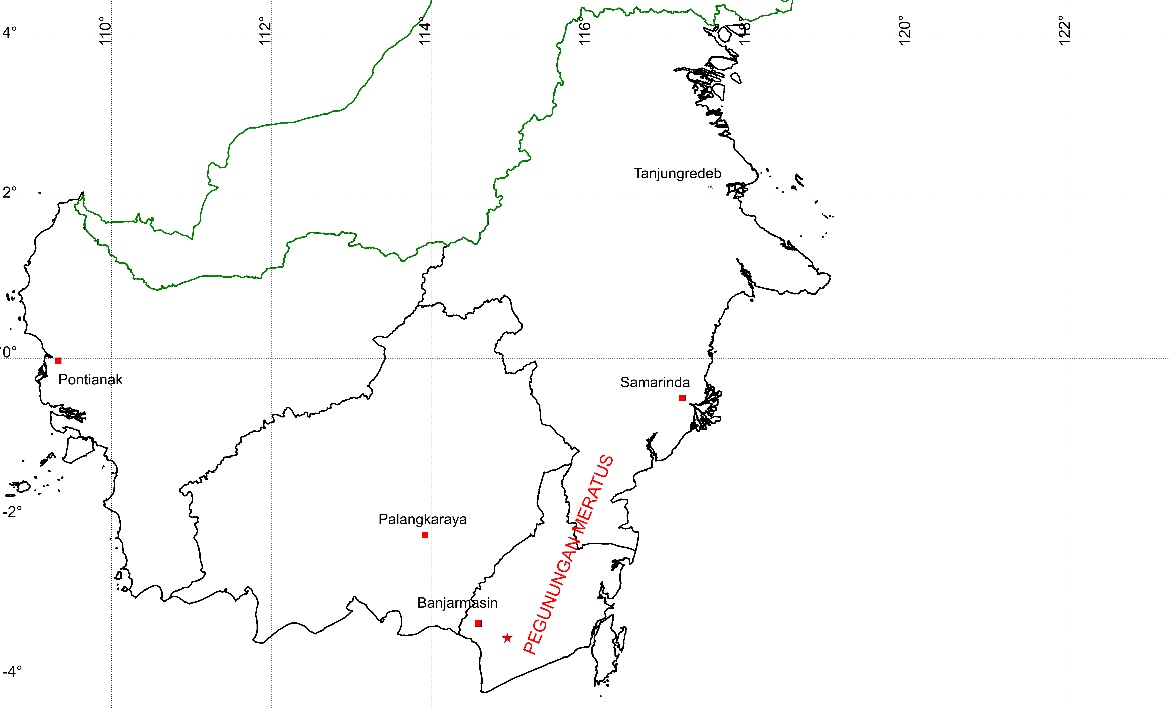 Gambar 1 . Lokasi Penelitian.1.2. RUMUSAN MASALAH Masalah yang muncul adalah berupa air yang dihasilkan dari kegiatan tambang dengan pH cukup rendah. Beberapa areal persawahan yang memerlukan air sehingga pemanfaatan air dari kegiatan penambangan dapat difungsikan.1.3. METODE PENELITIANPada dasarnya, metode penelitian yang digunakan adalah dengan melakukan studi pustaka terlebih dahulu terkait adanya persoalan air asam tambang. Kemudian dilakukan pengamatan langsung ke lapangan. Beberapa sampel diambil untuk mendukung dalam penulisan ini. 1.4. SEKILAS AIR ASAM TAMBANGAcid Mine Drainage (AMD) atau Air asam tambang (AAT) adalah air yang terbentuk dari aktifitas penambangan, bersifat asam (tingkat keasaman yang tinggi) dan sering ditandai dengan nilai pH yang rendah yaitu dibawah 6. Air ini terjadi akibat pengaruh oksidasi alamiah mineral sulfida (mineral belerang) yang terkandung dalam batuan yang terpapar selama penambangan.Air asam tambang sebenarnya tidak hanya terbentuk akibat kegiatan penambangan saja tetapi bisa terbentuk dari kegiatan yang berpotensi menyebabkan terbuka dan teroksidasinya mineral sulfida. Mineral inilah yang akan menyebabkan terbentuknya air asam tambang. Menurut Abfertiawan, 2016, Air asam tambang terbentuk karena adanya mineral sulfida yang tersingkap akibat kegiatan penggalian dan penimbunan batuan penutup. Mineral sulfida tersebut kontak dan teroksidasi oleh oksidator utama yakni oksigen dan membentuk produk-produk oksidasi. Produk-produk oksidasi tersebut kemudian terlindi oleh adanya air (air hujan). Hal ini menyebabkan peningkatan keasaman di badan air penerima yang ditandai dengan rendahnya nilai pH. Selain peningkatan keasaman, pembentukan air asam tambang juga menyebabkan peningkatan terhadap konsentrasi logam-logam terlarut di badan air penerima.Mineral sulfida merupakan mineral yang secara alami berdasarkan proses pembentukannya sudah terkandung didalam batuan. Mineral yang menjadi sumber pembentuk air asam tambang  ini berpotensi dapat ditemukan di area penambangan baik tambang batubara maupun mineral (emas, lead, zinc, dan lain-lain). Lebih lanjut, Abfertiawan menjelaskan tentang reaksi pembentukan air asam tambang yang terbentuk karena oksidasi mineral sulfida (berupa pyrite) oleh adanya oksigen sebagai berikut :2FeS2(s) + 15O2(g) + 2H2O(l)  -> 2Fe2+(aq) + 4SO42-(aq) + 4H+(aq)Pirit + Oksigen + Air  -> Besi Ferro + Sulfat + KeasamanHal serupa juga terjadi pada oksidasi besi ferro menjadi besi ferri oleh adanya oksigen seperti di bawah ini :4Fe2+(aq) + O2(g) + 4H+(aq)  -> 4Fe3+(aq) + 2H2O(l)Besi Ferro + Oksigen + Keasaman -> Besi Ferri + Air.Masih menurut Abfertiawan, 2016. besi ferro yang dihasilkan pada reaksi pertama dioksidasi oleh oksigen pada kondisi yang asam membentuk besi ferri. Reaksi ini berjalan cukup lambat namun keberadaan bakteri acidophiles yang berperan sebagai katalisator menyebabkan reaksi menjadi lebih cepat. Hidrolisa Besi Ferri : 4Fe3+(aq) + 12 H2O(l)  -> 4Fe(OH)3(s) + 12H+(aq)Besi Feri + Air   -> Besi Hidroksida + KeasamanHidrolisa adalah reaksi yang pemisahan molekul air. Besi ferri terhidrolisa membentuk besi hidroksida dan 12 mol keasaman. Proses reaksi ini lebih banyak terjadi pada lingkungan air dengan pH di atas 3,5. Reaksi ini menyebabkan terbentuknya presipitat besi hidroksida yang berwarna kuning keemasan yang sering dikenal dengan istilah “yellowboy”. Dengan demikian terjadi reaksi lanjutan oksidasi pyrite oleh oksidan besi ferri seperti dibawah ini :FeS2 (aq) + 14Fe3+(aq) + 8H2O(l)  -> 15Fe3+(aq) + 2SO42-(aq) + 16 H+(aq)Pirit + Besi Feri + Air   -> Besi Fero + Sulfat + Keasaman (16 mol)Reaksi ini merupakan reaksi lanjutan ketika lingkungan air terpenuhi. Besi ferri dapat berperan menjadi oksidan kuat pada kondisi lingkungan air yang sangat asam (pH<3). Reaksi ini merupakan reaksi propagasi (perbanyakan) yang berlangsung sangat cepat dan akan berhenti ketika mineral sulfida pyrite dan atau besi ferri telah habis.1.5. SASARAN DAN ARAH Penelitian ini diarahkan untuk pemanfaatan air yang dibuang dari kegiatan tambang. Hal ini mengingat adanya lahan persawahan yang memerlukan air yang sesuai baku mutu, namun disisi lain adanya pembuangan air yang sudah tidak terpakai lagi namun perlu adanya threatment. 2. LOKASI PENELITIANPT. Mulia Persada adalah salahsatu dari sekian banyak pemilik konsesi areal penambangan yang ada di perbatasan Kabupaten di wilayah Provinsi Kalimantan Selatan. Lokasi tambang saat ini sudah berada dalam kedalaman lebih dari 30 meter dari permukaan tanah. Air yang masuk ke dalam tambang berasal dari air tanah yang masuk ke dalam area bukaan tambang serta air hujan. Lokasi penampungan untuk penanganan air tambang dipompa ke permukaan tanah menggunakan pompa dengan debit yang besar menggunakan hose berdiameter 6”. Beberapa vegetasi berupa kebun kelapa sawit yang ada di sekitar penampungan air (selanjutnya dinamakan sedimen pond atau settling pond). Lokasi areal persawahan berada di 8 meter lebih rendah dari posisi permukaan settling pond dengan letak areal persawahan lebih kurang 1 km. 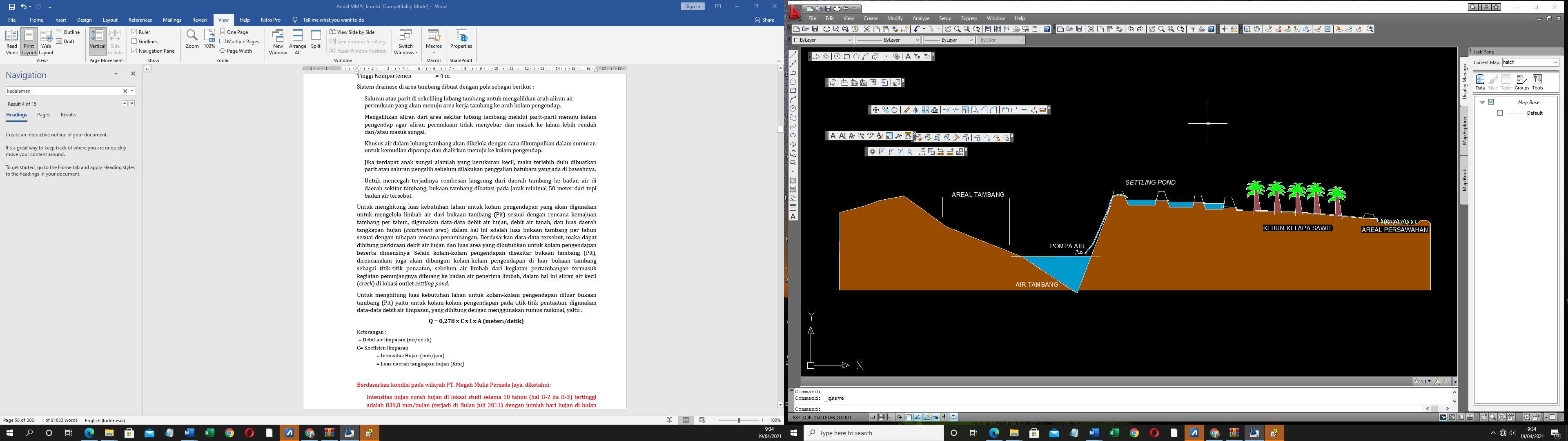 Pada areal persawahan inilah air yang sudah memenuhi baku mutu untuk kegiatan pertanian dapat dimanfaatkan. 3. PROSES PENYALIRAN3.1. PENGALIRAN AIR DARI KOLAM KEGIATAN TAMBANGKegiatan tambang yang membuka tanah dan batuan menjadikan area tersebut menjadi terbuka. Hujan sebagai media yang tidak dapat dihindari kehadirannya, menjadian area ini menciptakan hal baru dan perlu penanganan lebih lanjut. Lubang bukaan tambang (Pit) merupakan areal penambangan yang berukuran cukup luas dan terbuka sehingga apabila hujan turun. air yang berasal dari lubang bukaan tambang (Pit) akan bereaksi dengan mineral sulfida (pirit) dan oksigen yang akhirnya teroksidasi sehingga terbentuk air asam tambang (AAT).Air yang masuk ke tambang yang berasal dari air hujan sangat tergantung dari catchment area yang dibentuk. Semakin kecil air yang masuk ke tambang, maka semakin kecil pula akibat yang ditimbulkan, yaitu tentang kualitas maupun kuantitas air pada kolam tambang. Cara untuk memperkecil air yang masuk ke tambang adalah dengan memperkecil atau memprotek air yang dialirkan ke tambang. Caranya adalah dengan membuat tanggul pada batas luar area tambang. Dengan demikian air hujan yang masuk ke tambang dapat di-minimize.Kolam tambang atau beberapa menyebut sebagai sumuran atau bahkan menyebutnya sebagai sump merupakan kolam penampungan air yang dibuat sementara sebelum air itu dipompakan ke luar area kegiatan tambang. Biasanya sump  ini adalah bagian terendah dari posisi penambangan sehingga air selalu terkumpul ke bagian terendah dan mudah untuk dipompakan keluar area penambangan. Air kolam yang bersifat sementara ini selanjutnya dipompa menuju keluar area , ke tempat penampungan yang akan dilakukan penanganan untuk kualitasnya. Air yang tertampung dalam kolam tambang (sump) jumlahnya akan semakin bertambah jika    air tersebut tidak dipindahkan ke tempat lain atau ke kolam pengendapan yang akhirnya dapat menghambat kegiatan penambangan. Oleh karena itu perlu dilakukan pemompaan menuju kolam pengandapan (settling pond).3.2. PEMOMPAAN AIR KOLAM TAMBANGPemompaan air kolam tambang ini berfungsi untuk memindahkan atau membuang air dari tempat yang rendah yaitu dari kolam tambang ke tempat yang lebih tinggi/keluar tambang. Biasanya unit pompa yang digunakan adalah pompa ponton. Pompa diletakkan diatas ponton apabila air surut maka unit pompa ikut turun sesuai penurunan muka air kolam. Jenis pompa ini lebih fleksibel. Ada jenis pompa yang lain yang diletakkan di  pinggir atau tepi kolam. Namun bila suatu saat terjadi kenaikkan muka iar kolam terutama saat hujan, maka pompa akan terendam dan dapat mengalami kerusakan.Selan atau hose yang digunakan adalah sebesar 6” yang terbuat dari PVC yang masing-masing pipa ini dengan panjang 6 meter dan disambung menggunakan pengencang. Beda ketinggian dari posisi pompa hingga permukaan air buangan ke settling pond kuranglebih 20 meter. Dengan demikian pompa yang digunakan sejenis multiflow 40 buatan Australia, sangat mampu untuk mendorong air berkapasitas besar.3.3. SETTLING PONDDalam kamus/glosarium, arti Settling pond atau sediment pond pada aeral penambangan adalah kolam yang digunakan untuk mengendalikan kualitas air dari areal tambang yang terkena dampak operasional tambang sebelum masuk ke perairan umum sesuai baku mutu air.Kolam pengendapan ini dibuat secara elevasi. Tingkatan kolam dibuat sampai empat kompartemen (tiga kompartemen untuk pengolahan, satu kompartemen untuk pengendapan). Dengan dibuatnya kolam pengendapan tersebut diharapkan tingkat pencemaran air yang akan disalurkan ke sungai dapat ditekan. Lokasi penempatan dan pengoperasian kolam pengendapan ditetapkan berdasarkan kedudukan tambang aktif dengan memperhitungkan kontur permukaan tanah sebagai dasar penetapan lokasi kolam dan saluran drainase tambang yang memungkinkan semua air larian permukaan masuk ke dalam kolam. Untuk menjaga agar kolam pengendap dapat berfungsi dengan baik, maka secara periodik dilakukan pembersihan kolam dari endapan dan perbaikan saluran masuk maupun keluar.Untuk menghitung luas kebutuhan lahan untuk kolam pengendapan yang akan digunakan untuk mengelola limbah air dari bukaan tambang (Pit) sesuai dengan rencana kemajuan tambang per tahun, digunakan data-data debit air hujan, debit air tanah, dan luas daerah tangkapan hujan (catchment area) dalam hal ini adalah luas bukaan tambang per tahun sesuai dengan tahapan rencana penambangan. Berdasarkan data-data tersebut, maka dapat dihitung perkiraan debit air hujan dan luas area yang dibutuhkan untuk kolam pengendapan beserta dimensinya. Selain kolam-kolam pengendapan disekitar bukaan tambang (pit), direncanakan juga akan dibangun kolam-kolam pengendapan di luar bukaan tambang sebagai titik-titik penaatan, sebelum air limbah dari kegiatan pertambangan termasuk kegiatan penunjangnya dibuang ke badan air penerima limbah, dalam hal ini aliran air kecil (creck) di lokasi outlet settling pond.4. PEMBAHASAN DAN PERHITUNGAN4.1. LUAS AREALuas kebutuhan lahan untuk kolam-kolam pengendapan di luar bukaan tambang (Pit) yaitu untuk kolam-kolam pengendapan pada titik-titik pentaatan, digunakan data-data debit air limpasan, yang dihitung dengan menggunakan rumus rasional, yaitu :Q = 0,278 x C x I x A (meter3/detik)Keterangan :Q 	=	Debit air limpasan (m3/detik)C	= 	Koefisien limpasanI	= 	Intensitas Hujan (mm/jam)A	=	Luas daerah tangkapan hujan (Km2)Berdasar data-data yang telah didapatkan yaitu bahwa :  Intensitas hujan curah hujan di lokasi studi selama 10 tahun (hal II-2 da II-3) tertinggi adalah 839,8 mm/bulan (terjadi di Bulan Juli 2011) dengan jumlah hari hujan di bulan tersebut adalah 24 hari, maka curah hujan menjadi 8,74 mm/jam.Luas catcment area adalah luas bukaan tambang di tahun 2021 ini yang direncanakan adalah 32,8 Ha atau 328.000 m2 (0,328 km2).Maka debit air limpasan (menggunakan rumus diatas) adalah 0,64 m3/detik = 2.295 m3/jam.4.2. DIMENSI KOLAM PENGENDAPDengan debit limpasan air tersebut, diperlukan settling pond dengan dimensi 14 m x 14 m per kompartemen dengan kedalaman 4 meter, sebanyak 3 kompartemen.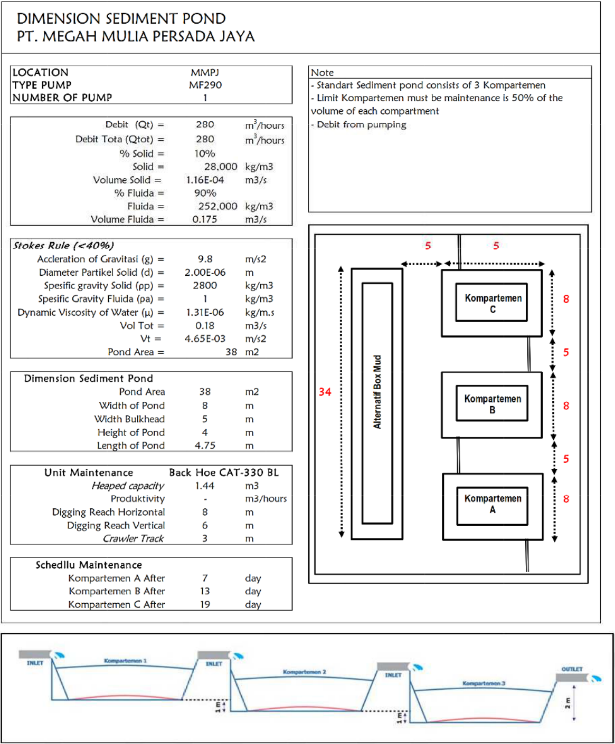 Desain kolam pengendap disesuaikan dengan debit air yang masuk dari kolam tambang. Kompartemen pertama adalah bagian dari kompartemen yang pertama kali menerima masukan air. Pada kompartemen ini, akan terdapat sedimen-sedimen yang ikut terpompa dan akhirnya mengendap disini. Pada bagian ini biasanya disiapkan 1 alat berat dengan lengan panjang untuk selalu mengangkut atau memindahkan material-material yang ikut terpompa. Secara metode, bagian ini adalah bagian penanganan air asam tambang secara fisik. Yaitu sedimen yang ikut terpompa akan ditangani menggunakan alat berat akibat pengendapan yang terbantukan oleh gaya gravitasi karena material yang berat akan mengendap ke bawah. 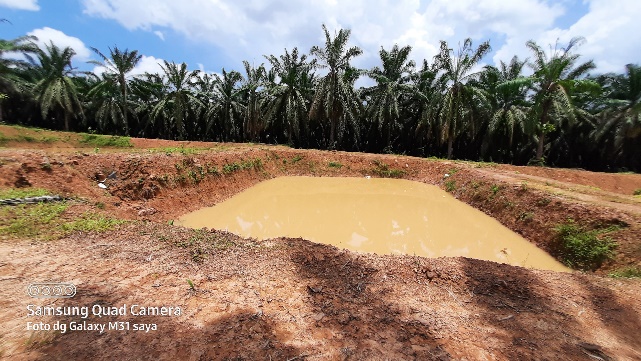 Foto 1. Sediment Pond kompartemen 1. Lokasi area berada pada area kebun kelapa sawit.4.3. KAJIAN PROSES SEDIMENTASIProses sedimentasi pada kolam pengendap dilakukan dengan menggunakan beberapa data antara lain : kecepatan aliran, perhitungan persentase pengendapan dan perhitungan kecepatan pengendapan dengan hukum Stokes. Carlsson pada tahun 1998 menjelaskan bahwa kolam pengendap adalah tempat untuk menangkap run off dan menahan material padat hingga terendapkan menjadi sedimen, sedangkan air akan diteruskan. Kolam pengendap menerapkan tentang mekanisme pemisahan material padat dari air dengan menggunakan gaya gravitasi. Namun juga tetap menuruti kaidah Hukum Stokes. Nilai kecepatan pengendapan dapat diperhitungkan dengan menggunakan rumus berikut :Keterangan beserta data yang diperoleh : V	=	Kecepatan pengendapan (m/s)g	=	Percepatan gravitasi = 9,8 m/s2ρp	=	Density partikel = 1800 kg/m3ρf	=	Density fluida = 1000 kg/m3μ	=	Viskositas fluida 1,31 x 10-6 kg/msd	=	Diameter partikel padatan = 3,5 x 10-6 mdengan demikian dapat dihitung sebagai berikut: m/detWaktu yang dibutuhkan oleh partikel untuk mengendap dengan kecepatan (v) dengan kedalaman (h) dihitung :Tv	=	h/v detikKeterangan :Tv	=	Waktu pengendapan (detik)v	=	Kecepatan pengendapan partikel (m/det)h	=	Kedalaman Saluran = 4 (m)	Tv	=	4/0,007481Tv	=	534,68 detikSedangkan volume air yang masuk ke settling pond selama waktu pengendapan adalah : V	=	Tv x Q totalKeterangan :V	=	Volume air (m3)Tv	=	Waktu pengendapan = 534,68 detikQ total	=	Total debit yang telah diketahui sebesar 5,02 m3/detikDengan demikian volume air sebesar :V	=	534,68 x 5,02V	=	2.684,09 m3Dengan demikian, dari perhitungan teoritis volume perjam = 2.684,09 m3 masih memungkinkan, karena berdasarkan aktual data, air limpasan adalah sebesar 2,295 m3.Sedimen pond ini dipelihara dengan melakukan pengerukan. Waktu pengerukan atau waktu pemeliharaan pada sediment pond ini dipengaruhi oleh kandungan TSS yang masuk dan besar debit air yang masuk sesuai aktual maupun perhitungan teoritis tersebut di atas. Namun secara aktual debit air dan kandungan TSS tidak dijadikan sebagai acuan utama. Waktu pemeliharaan pada sediment pond dilakukan setiap 4 bulan. Unit yang dipakai adalah Excavator Komatsu seri PC 200 namun mengganti arm dengan lengan yang lebih panjang agar bucket dapat mengeruk pada bagian tengah dari kompartemen pertama ini. Selanjutnya dari kompartemen yang lebih banyak penanganan secara fisik karena menyangkut sedimentasi, pada kompartemen kedua dilakukan kegiatan yang menitikberatkan pada kegiatan penawasan.4.4. PENAWASANCara kerja yang digunakan dalam pengolahan air limbah di sediment pond adalah dengan pengolahan secara aktif, yaitu dengan proses netralisasi dan pengendapan. Menurut Said,2014 teknologi pengolahan aktif mencakup netralisasi, aerasi dan pengendapan. Pada proses netralisassi, untuk dapat menetralisir pH air asam tambang adalah dengan menggunakan kapur (CaCO3) atau tawas untuk menurunkan TSS Mekanisme pemberian kapur dilakukan pada bagian inlet yaitu kompartemen pertama settling pond, namun bersifat manual dengan cara mencampurkan bahan kimia tanpa memperhitungkan jumlah debit air limbah yang masuk di sediment pond .Ada beberapa hal yang mengkatogorikan penanganan air asam tambang ini. Namun penulis fokuskan pada pengolahan air asam tambang secara aktif (active treatment). Pengolahan secara aktif ini umumnya menggunakan bahan kimia yang mengandung kapur, baik itu berupa CaCO3, Ca(OH)2, CaO atau penambahan soda kaustik (NaOH) dan amoniak (NH3). Menurut Said, 2014, penetralan asam dengan bahan yang mengandung kapur adalah seperti pada reaksi sebagai berikut : Ca(OH)2 + H2SO4 <==> CaSO4 + 2 H2O Ca(OH)2 + FeSO4 <==> Fe(OH)2 + CaSO4 3 Ca(OH)2 + Fe2(SO4)3 <==> 2 Fe(OH)3 + 3 CaSO4Pada pemilihan sistem pengolahan aktif, hal yang harus diperhatikan antara lain berupa debit aliran air baku, total padatan tersuspensi (TSS), ph, keasaman atau alkalinitas dalam mg/l sebagai CaCO3.Dengan menggunakan rumus dari Said, 2014, didapatkan angka-angka dalam menentukan berapa besar kebutuhan CaCO3.Sebelum dilakukan uji laboratorium mengenai kualitas air, didapatkan data bahwa pH air berada pada nilai rendah atau hampir berada pada posisi 4. Dimungkinkan adanya pyrite yang tertanam pada tubuh batubara sehingga menambah kejelekan kualitas air. Namun setelah dilakukan uji laboratorium, kualitas air pada sediment pond sudah hampir mendekati angka 7.Hasil pemantauan kualitas air pada settlingpond yang ada di perusahaan menunjukkan bahwa; parameter pH berada pada baku mutu yaitu pH 6,7 dan pH 6,4. Sedangkan untuk parameter lainnya sudah memenuhi baku mutu limbah cair tambang batubara (Peraturan Gubernur Kalimantan Selatan Nomor 36 Tahun 2008 tentang Perubahan Atas Peraturan Gubenur Kalimantan Selatan Nomor 04 Tahun 2007 Tentang Baku Mutu Limbah Cair (BMLC) Bagi Kegiatan Industri, Hotel, Restoran Rumah Sakit, Domestik dan Pertambangan serta Peraturan Menteri Lingkungan Hidup No 5 Tahun 2014 Tentang Baku Mutu Air Limbah).Hasil dari Kualitas Air pada sediment pond tahun 2020 :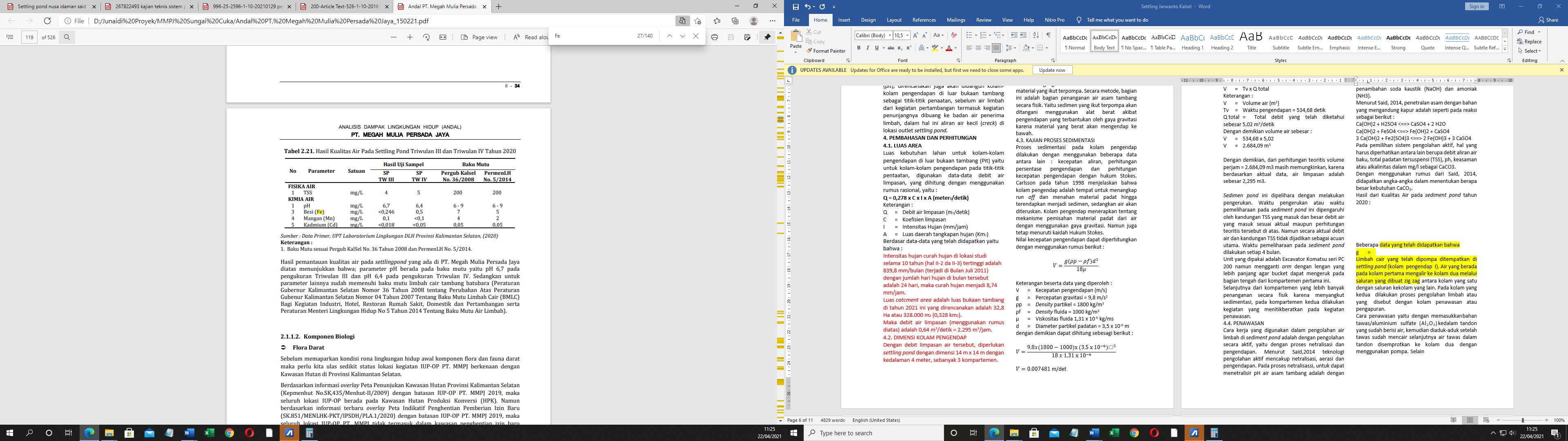 Sumber : ANDALKeterangan : Baku Mutu sesuai Pergub KalSel No. 36 Tahun 2008 dan PermenLH No. 5/2014.Untuk memperkirakan keasaman atau acidity, beberapa parameter utama yang diperlukan yaitu pH air, konsentrasi besi ferro (Fe2+), besi ferri (Fe3+), Mn2+, Aluminium (Al3+). Misal, dari data lapangan didapatkan : pH air (contoh yang TW IV) : 6,4 Konsentrasi Fe total : 0,5 mg/l ( diasumsikan : Fe2+ 0,2 mg/l dan Fe3+ 0,3 mg/l). Konsentrasi Mangan : 0,1 mg/l. Konsentrasi Al3+ : 10 mg/l (asumsi).Keasaman (Acidity) = 50 (2 Fe2+ / 56 + 3 Fe3+ / 56 + 3 Al3+ / 27 + 2 Mn2+ / 55 +1000(1O-pH)) = 50 ( 2 x0,2/56 + 3 x 0,3/56 + 3 x 0,1/27 + 2 x 10/55 + 1000 (10-6,4)) = = 300,102 mg/l sebagai CaCO3 .Dengan demikian, untuk menetralkan 1 liter air asam tambang diperlukan pembubuhan kapur sebesar 30,010 mg.Untuk menetralkan 2.684.090 liter air = 80,55 kg kapur.4.5. KOMPARTEMEN KE-3Pada kompartemen ke-2, air yang akan dialirkan ke kompartemen ke-3 diharapkan sudah bersih atau jernih dan sesuai baku mutu. Pada sebagian pemahaman dari beberapa perusahaan  , ada yang menambah kolam menjadi kompartemen ke-4, yang diharapkan akan lebih bersih lagi. Namun pada kompartemen ke-3 pada perusahaan inipun air sudah menampakkan kejernihannya dan sesuai baku mutu yang dipersyaratkan. Jarak dari sediment pond hingga ke areal persawahan adalah 1 km. Sudah ada saluran yang tersedia sebelumnya dengan dimensi lebar 1,5 meter untuk menuju areal persawahan. 5. KESIMPULAN Air yang masuk ke dalam kegiatan penambangan batubara yang luasnya 32,8 ha adalah sebesar 2.684,09 m3 atau dengan debit sebesar 2.295 m3/jam. Hal ini sudah dilakukan proteksi air hujan yang masuk ke area penambangan dengan membuat tanggul – tanggul agar air hujan atau aliran air lainnya dari beberapa kegiatan tambang milik tetangga dapat dialirkan keluar area tambang.Air dipompa menggunakan pompa berdiameter 6” dialirkan ke kolam sediment pond yang letaknya berada 30 meter dari dasar kolam sump.Sediment pond terdiri dari 3 kompartemen, kompartemen pertama menggunakan cara fisik yaitu dengan pengerukan dari sedimentasi yang terjadi di kompartemen pertama ini denagn frekunsi 4 bulan sekali. Terdapat air sebesar 2.684,09 m3 dengan pengendapan 534,68 detik pada perhitungan teoritis, sedangkan aktualnya adalah sebesar sebesar 2,295 m3. Kompartemen ke-2 diberikan 300,102 mg/l CaCo3 pada 2.684.090 liter air sehingga diperlukan 80,55 kg kapur. Kenyataan di lapangan pada kompartemen ke-2 inipun air sudah jernih.Kompartemen ke-3 air sudah benar-benar jernih dan dapat dimanfaatkan untuk pengairan.Areal persawahan pada awal pengairan yang menggunakan fungsi dari air bekas tambang ini dapat memanen hasil pertanian 2 kali dalam setahun.SARAN :Masih perlu adanya kajian tentang saluran air menuju ke areal persawahan. Masih perlu data-data pendukung agar dalam perjalanan dari  area sediment pond tidak mendapati penurunan pH.PUSTAKA :Abfertiawan, M.S. Model Transpor Air Asam Tambang Melalui Pendekatan Daerah Tangkapan Air. 2016. Disertasi Doktor. Institut Teknologi Bandung. BandungGumbel, E. J. 95 . “Statistical Theory Of Extreme Value and some Practical Applications”. National Bereau of standars (U.S) Appl Math. Ser., 33Harjowigeno. 1995. Ilmu Tanah. PT Media Sarana Prakasa. Jakarta.Manning, R. 98 . “On The Flow of Water in Open Channel and Pipes”. Civ, Eng,IrenlandSaid N., I., 2014. Teknologi Pengolahan Air As m T mb n B tub r “Alt rn tif P mili n T knolo i”. JA Vol.7 No.2, 2014. Pusat Teknologi Lingkungan, BPPT.Valeton, I. (1972). Bauxites. Amsterdam: Elsevier Publishing Company.Peta Rupa Bumi Lembar Jombang 1712-34 skala 1 : 50.000 Edisi 1991Peta Geologi Lembar Banjarmasin 1712 Edisi 1995